T.C.AKDENİZ ÜNİVERSİTESİTURİZM FAKÜLTESİTURİZM İŞLETMECİLİĞİ BÖLÜMÜ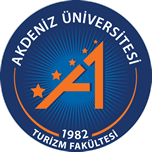 İŞYERİNDE EĞİTİM DOSYASI(İş Yeri Adı)(ÖĞRENCİNİN ADI VE SOYADI)(Okul No)İşyerinde Eğitime Başlama Tarihi: ……/……/20….İşyerinde Eğitime Bitiş Tarihi: …../……/20…..İş Yeri Adresi:İşyeri Kaşe ve Yetkili İmza: